10.04 2020 г.              сош №20            2 « Д» класс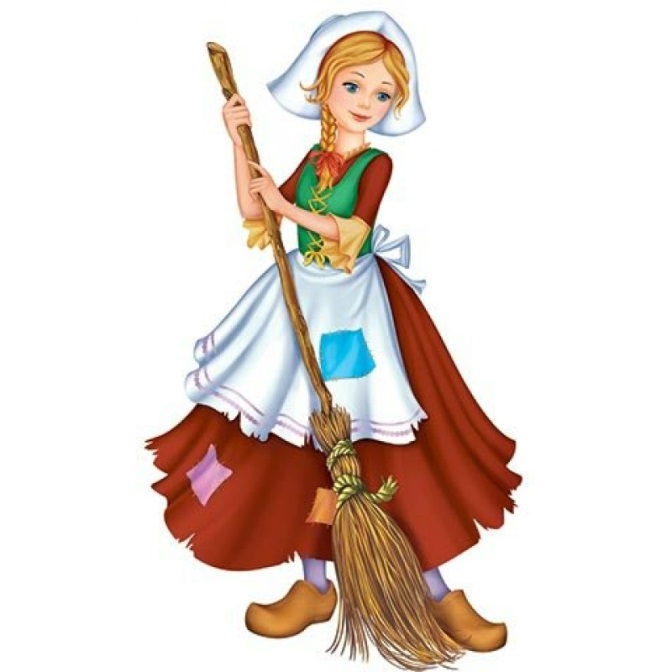 ПредметМАТЕМАТИКА Ф.И.О. учителяГерасимова М.Р.УчебникУчебник «Математика»,4 часть, 2 класс. «Алматыкітап баспасы», 2017Урок №  , тема урока109. ЗакреплениеЦели обучения(кратко)Ты будешь находить значения выражений со скобками и без скобок.Порядок действийРесурсы(заполняется учителем)ВыполнениеИзучи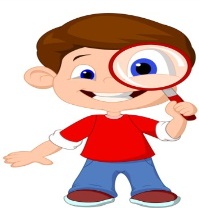 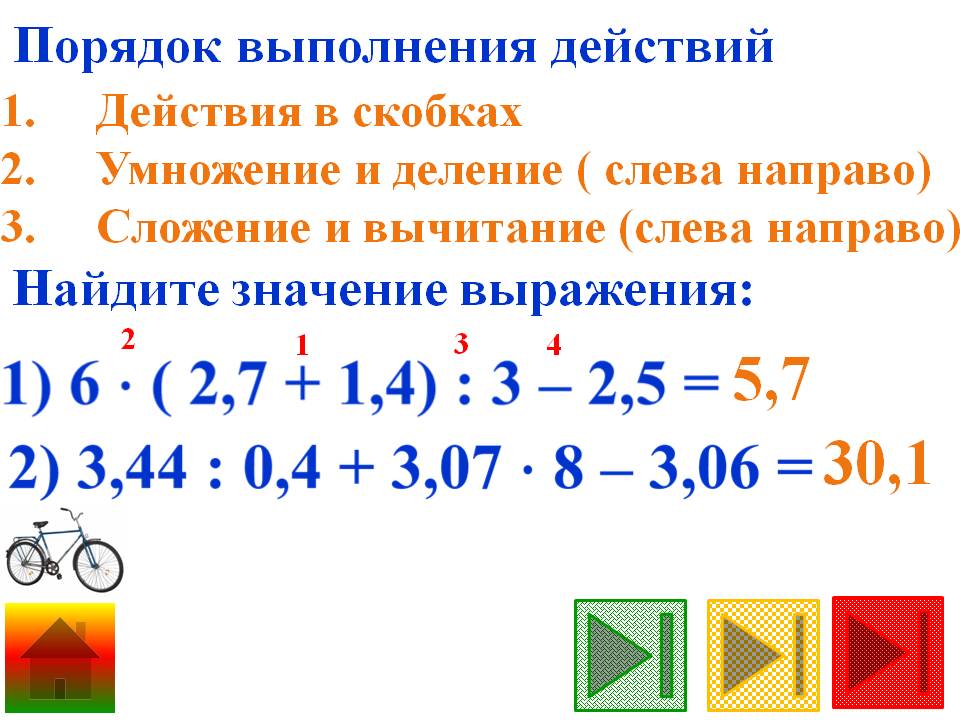 ОтветьКаков порядок действий в выражениях без скобок?– А каков порядок действий в  выражениях со скобками?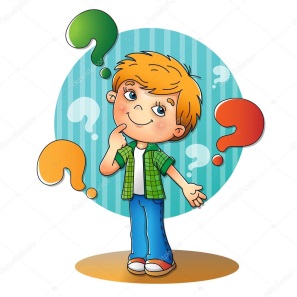 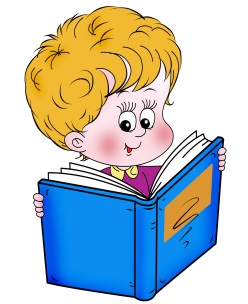 ВыполниМатематический диктант.Запиши и реши выражения 1. Сумму чисел 20 и 16 разделить на 6.2. Увеличь частное чисел 18 и 3 в 2 раза.3. Первое слагаемое – 22, второе слагаемое – 20, сумму уменьшить на 30.4. Число 4 увеличить на 8, результат разделить на 3.5. Разность чисел 24 и 18  увеличь  на 3.         стр.15задача 3 (по учебнику)Реши задачи .Составь и реши обратные .   а) В течении рабочего дня автомобиль способен выбросить в воздух примерно 9кг выхлопных газов. Сколько выхлопных газов могут выбросить в воздух 4 автомобиля?1 автомобиль – 9кг4 автомобиля - ? кг           9 * 4= 36 кг   б) Кучка горящих листьев выделяет за 1 минуту около 3 кг опасных веществ. Сколько опасных веществ выделяют горящие листья за 9 минут?1 минута – 3кг9 минут  - ? кг                 3 * 9 =27 кг(20+16):6= 6(18 : 3) * 2=12( 22 + 20) – 30 =12( 4 + 8) : 3= 4( 24 -18) +3= 9РефлексияТеперь я знаю…РефлексияТеперь я умею…(из критериев)Обратная связь от учителя(словесная оценка и/или комментарий)У тебя в тетради должно  быть выполнено и записано 2 задания. Когда ты выполнишь все задания, сфотографируй свою работу и отправь  классному руководителю на проверку. Очень жду! Ты молодец! У тебя всё получится! Удачи!